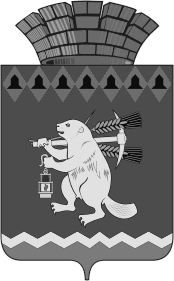 Администрация Артемовского городского округа ПОСТАНОВЛЕНИЕот 12.04.2024                                                                                            № 400-ПАО подготовке и проведении в 2024 году в городе Артемовскоммероприятий, посвященных празднику Весны и Труда В целях подготовки и проведения в 2024 году в городе Артемовском мероприятий, посвященных празднику Весны и Труда, руководствуясь статьями 30, 31 Устава Артемовского городского округа, ПОСТАНОВЛЯЮ:    1. Провести в 2024 году в городе Артемовском мероприятия, посвященные празднику Весны и Труда.2. Утвердить план подготовки и проведения в 2024 году в городе Артемовском мероприятий, посвященных празднику Весны и Труда (Приложение).3. Постановление разместить на Официальном портале правовой информации Артемовского городского округа (www.артемовский-право.рф) и на официальном сайте Артемовского городского округа в информационно – телекоммуникационной сети «Интернет» (www.artemovsky66.ru). 4. Контроль за исполнением постановления возложить на первого заместителя главы Артемовского городского округа Черемных Н.А.Глава Артемовского городского округа                                                     К.М. ТрофимовПриложение УТВЕРЖДЕН постановлением АдминистрацииАртемовского городского округаот 12.04.2024 № 400-ПАПлан подготовки и проведения в 2024 году в городе Артемовском мероприятий, посвященных празднику Весны и Труда № п/пМероприятияОтветственный за исполнениеСрок исполнения1. Организационные мероприятияОтветственный: Черемных Н.А.- первый заместитель главы Артемовского городского округа1. Организационные мероприятияОтветственный: Черемных Н.А.- первый заместитель главы Артемовского городского округа1. Организационные мероприятияОтветственный: Черемных Н.А.- первый заместитель главы Артемовского городского округа1. Организационные мероприятияОтветственный: Черемных Н.А.- первый заместитель главы Артемовского городского округа1.Подготовка проекта постановления Администрации Артемовского городского округа «О проведении мероприятий по санитарной очистке территории Артемовского городского округа в 2024 году»Шуклин А.Ю. не позднее 12.04.20242.Проведение обследования улично-дорожной сети, задействованной в проведении праздничных мероприятий Шуклин А.Ю.не позднее 12.04.20243.Сбор материалов о кандидатах для занесения на Галерею Почета Артемовского городского округаМальченко Д.П.не позднее 12.04.20244.Проведение заседания комиссии по приему и рассмотрению документов по награждению граждан Артемовского городского округа и присвоения им почетных званийЧеремных Н.А.12.04.20245.Подготовка проекта постановления главы Артемовского городского округа «О занесении на Галерею Почета Артемовского городского округа»Мальченко Д.П.17.04.20246.Подготовка и направление в средства массовой информации поздравления главы Артемовского городского округа с праздником Весны и ТрудаМальченко Д.П.22.04.20247.Приглашение Почетных граждан Артемовского городского округа на торжественный прием главы Артемовского городского округаМальченко Д.П.19.04.20248.Подготовка видеопоздравления главы Артемовского городского округа, председателя Думы Артемовского городского округа, руководителей организаций, осуществляющих деятельность на территории Артемовского городского округа, с праздником Весны и ТрудаЕргашев В.Н.25.04.20249.Направление видеопоздравления главы Артемовского городского округа, председателя Думы Артемовского городского округа, руководителей организаций, осуществляющих деятельность на территории Артемовского городского округа, с праздником Весны и Труда в средства массовой информации для размещения на сайтах и аккаунтах в социальных сетях средств массовой информации в информационно-телекоммуникационной сети «Интернет»Мальченко Д.П.26.04.202410.Размещение видеопоздравления главы Артемовского городского округа, председателя Думы Артемовского городского округа, руководителей организаций, осуществляющих деятельность на территории Артемовского городского округа, с праздником Весны и Труда на официальном сайте Артемовского городского округа Мальченко Д.П.01.05.202411.Проведение торжественного приема главой Артемовского городского округа Почетных граждан Артемовского городского округа Мальченко Д.П.01.05.202410-0012.Публикация в газете «Артемовский рабочий» биографических сведений и трудовых достижениях граждан, занесенных на Галерею ПочетаЕргашев В.Н.май 2024 года2. Основные культурно – массовые мероприятияОтветственный: Черемных Н.А.- первый заместитель главы Артемовского городского округа2. Основные культурно – массовые мероприятияОтветственный: Черемных Н.А.- первый заместитель главы Артемовского городского округа2. Основные культурно – массовые мероприятияОтветственный: Черемных Н.А.- первый заместитель главы Артемовского городского округа2. Основные культурно – массовые мероприятияОтветственный: Черемных Н.А.- первый заместитель главы Артемовского городского округа1.Торжественное вручение свидетельств о занесении на Галерею ПочетаТрофимов К.М.01.05.202412-002.Праздничный концертСахарова Е.Б.01.05.202412-003. Хозяйственно-ремонтные работыОтветственный: Шуклин А.Ю. - директор Муниципального казенного учреждения Артемовского городского округа «Жилкомстрой»3. Хозяйственно-ремонтные работыОтветственный: Шуклин А.Ю. - директор Муниципального казенного учреждения Артемовского городского округа «Жилкомстрой»3. Хозяйственно-ремонтные работыОтветственный: Шуклин А.Ю. - директор Муниципального казенного учреждения Артемовского городского округа «Жилкомстрой»3. Хозяйственно-ремонтные работыОтветственный: Шуклин А.Ю. - директор Муниципального казенного учреждения Артемовского городского округа «Жилкомстрой»1.Ремонт трибуны и Галереи Почета, побелка бордюров на площади СоветовШуклин А.Ю.22.04.20242.Изготовление цветных фотопортретов граждан, занесенных на Галерею ПочетаШуклин А.Ю.22.04.20243.Организация устранения дорожных недостатков и контроль за соответствием госстандартам улично-дорожной сети, задействованной в проведении праздничных мероприятийШуклин А.Ю.апрель 2024 года4.Организация и проведение субботника по очистке площади Советов и прилегающей территории от мусораШуклин А.Ю.22.04.2024 30.04.20245.Размещение на трибуне площади Советов баннеров, посвященных празднику Весны и ТрудаШуклин А.Ю.30.04.2024